西宁市教育局2017年教师资格认定结果公示一、面向社会认定教师资格通过人员名单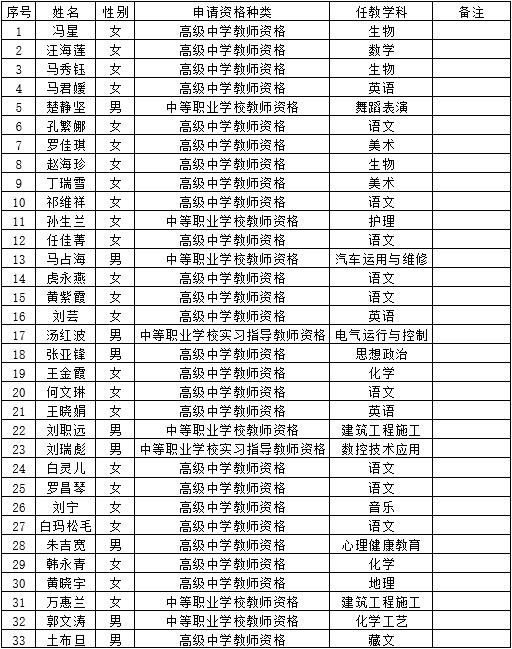 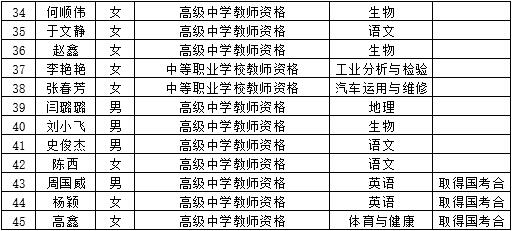 二、春季国考合格人员认定教师资格通过人员名单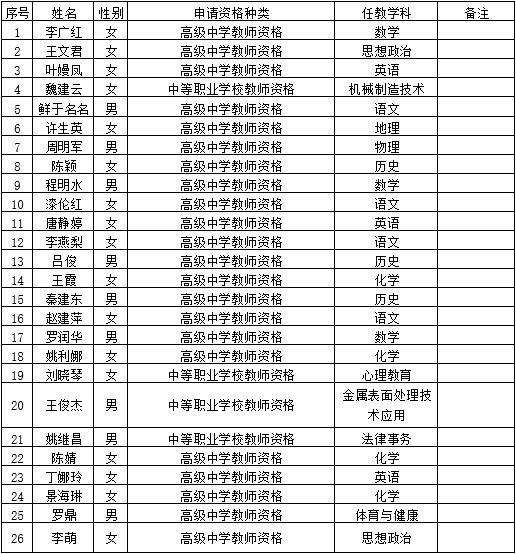 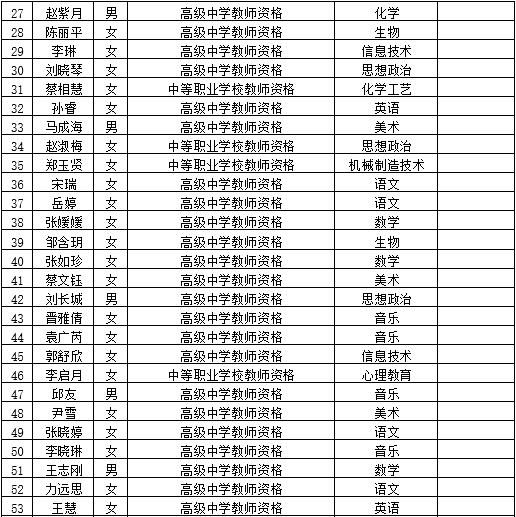 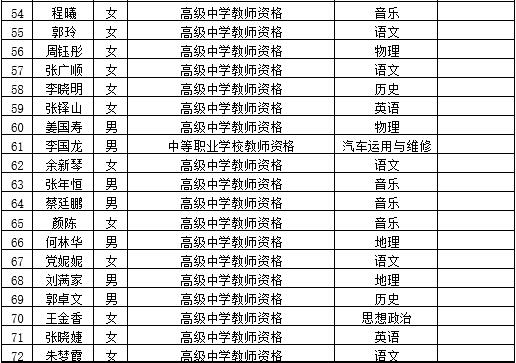 